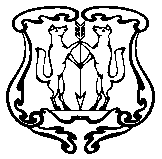 АДМИНИСТРАЦИЯ ГОРОДА ЕНИСЕЙСКАКрасноярского краяРАСПОРЯЖЕНИЕ       г. Енисейск                                    В соответствии с Федеральным законом от 21.12.2001 № 178 – ФЗ «О приватизации государственного и муниципального имущества», Решениями Енисейского городского Совета депутатов от 16.11.2016 № 13-132 «Об утверждении Порядка принятия решений об условиях приватизации муниципального имущества»,  от 16.11.2016 № 13-133 «Об утверждении Порядка оплаты имущества, находящегося в муниципальной собственности города Енисейска», от 27.10.2021 № 13-113 «Об утверждении прогнозного плана приватизации (продажи) муниципального имущества города Енисейска на 2022 и плановый период 2023-2024 годы», на основании постановления Правительства РФ от 27.08.2012 №860 «Об организации и проведении продажи государственного или муниципального имущества в электронной форме», руководствуясь статьями 8, 43, 44, 46 Устава города:Приватизировать путем продажи на аукционе в электронной форме и установить начальную цену продажи муниципального имущества: 1.1.   Нежилое помещение № 1, расположенное по адресу: Красноярский край,                г. Енисейск, ул. Красноармейская, 23. Характеристика здания: наименование –  помещение, площадью 96,9 кв.м., назначение – нежилое, материал наружных стен – кирпичные, реестровый номер 1.2-000000049, кадастровый номер 24:47:0010213:71, обременения: не зарегистрированы. Начальная цена продажи – 579 000,00 (пятьсот семьдесят девять тысяч рублей 00 копеек), согласно отчету об оценке рыночной стоимости от 07.07.2022 № 1895/01 (ООО «ПРАЙМ КОНСАЛТИНГ).Установить шаг аукциона в размере 5,0 % от начальной цены продажи муниципального имущества.1.2. Нежилое здание (гараж), расположенное по адресу: Красноярский край,                    г. Енисейск, ул. Ленина, 23 с земельным участком, расположенным по адресу: Российская Федерация, Красноярский край, Городской округ город Енисейск,                   г. Енисейск, ул. Ленина, земельный участок 23/1. Характеристика здания: наименование –  Гараж, площадью 56,8 кв.м., назначение – нежилое, год ввода в эксплуатацию 1991, материал наружных стен – бетонные, реестровый номер 1.1-000000117, кадастровый номер 24:47:0010461:46, обременения: не зарегистрированы. Характеристика земельного участка: площадь 429 кв.м., категория земель: земли населенных пунктов, разрешенное использование: для ведения личного подсобного хозяйства (приусадебный земельный участок), кадастровый номер: 24:47:0010461:398, обременения не зарегистрированы.Начальная цена продажи – 390 984,00 (триста девяносто тысяч девятьсот восемьдесят четыре рублей 00 копеек), согласно отчету об оценке рыночной стоимости от 05.10.2022 № 05-10-22/1 (ИП Степаненко Денис Валерьевич).Установить шаг аукциона в размере 5,0 % от начальной цены продажи муниципального имущества.1.3. Нежилое здание (офис), расположенное по адресу: Красноярский край,                    г. Енисейск, ул. Бограда, 36 с земельным участком, расположенным по адресу: Российская Федерация, Красноярский край, Городской округ город Енисейск,                   г. Енисейск, ул. Бограда, земельный участок 36. Характеристика здания: наименование –  Офис, площадью 126,9 кв.м., назначение – нежилое, год ввода в эксплуатацию 1961, материал наружных стен – деревянные, реестровый номер 1.1-000000105, кадастровый номер 24:47:0000000:143, обременения: не зарегистрированы. Характеристика земельного участка: площадь 403 кв.м., категория земель: земли населенных пунктов, разрешенное использование: индивидуальное жилищное строительство, кадастровый номер: 24:47:0010263:240, обременения не зарегистрированы.Начальная цена продажи – 351 308,00 (триста пятьдесят одна тысяча триста восемь рублей 00 копеек), согласно отчету об оценке рыночной стоимости от 05.10.2022 № 05-10-22 (ИП Степаненко Денис Валерьевич).Установить шаг аукциона в размере 5,0 % от начальной цены продажи муниципального имущества.1.4. Нежилое здание (служебная постройка № 1), расположенное по адресу: Красноярский край, г. Енисейск, ул. Ленина, 99. Характеристика здания: наименование –  нежилое здание (служебная постройка №1), площадью 153,3 кв.м., назначение – нежилое, год ввода в эксплуатацию 1917, материал наружных стен – кирпичные, реестровый номер 1.1-000000096, кадастровый номер 24:47:0010279:361, обременения: не зарегистрированы. Начальная цена продажи – 35 557,00 (тридцать пять тысяч пятьсот пятьдесят семь рублей 00 копеек), согласно отчету об оценке рыночной стоимости от 05.10.2022 № 05-10-22/2 (ИП Степаненко Денис Валерьевич).Установить шаг аукциона в размере 5,0 % от начальной цены продажи муниципального имущества.2. Постоянно действующей единой комиссии по распоряжению муниципальным имуществом города Енисейска осуществить продажу указанного муниципального имущества на аукционе в электронной форме по продаже имущества, находящегося в собственности муниципального образования город Енисейск: 2.1. Разместить информационное сообщение о проведении аукциона в электронной форме по продаже имущества, находящегося в собственности муниципального образования город Енисейск на электронной торговой площадке https://www.roseltorg.ru;2.2. Разместить информационное сообщение о проведении аукциона в электронной форме по продаже имущества, находящегося в собственности муниципального образования город Енисейск на официальном сайте торгов www.torgi.gov.ru, а так же на официальном интернет-портале органа местного самоуправления города Енисейска www.eniseysk.com.3. Опубликовать информационное сообщение о проведении аукциона в электронной форме по продаже имущества, находящегося в собственности муниципального образования город Енисейск в печатном средстве массовой информации «Информационный бюллетень города Енисейска Красноярского края».Контроль за выполнением настоящего распоряжения оставляю за собой.5. Распоряжение вступает в силу со дня его подписания и подлежит опубликованию в печатном средстве массовой информации «Информационный бюллетень города Енисейска Красноярского края».  Глава города 										 В.В. Никольский Степанова Наталья ВладимировнаИсп. Мунина Дарья Евгеньевна «13» октября 2022 г.№ 1316-рО проведении аукциона в электронной форме по продаже имущества, находящегося в собственности муниципального образования город Енисейск  на электронной торговой площадке https://178fz.roseltorg.ru в сети Интернет